Мониторинг 
 c 1 по 2 апреля 2014 года 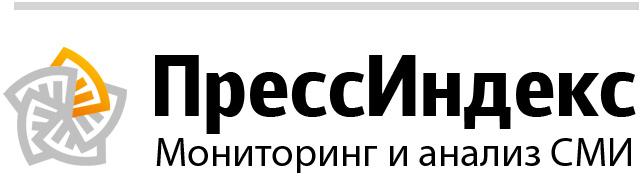 ОглавлениеГУ МЧС России по Республике ТатарстанВ отчете 19 сообщений из них 0 тем и 7 перепечатокСтатистикаНовости вне сюжетовПожар в г. Казаньдата: 02 апреля в 01:20
источник: ГУ МЧС России по Республике ТатарстанПожар в г. Казань
01 апреля 2014 г . в 19:47 поступило сообщение о горении автомобиля, расположенного по адресу: г.Казань, ул.Габишева. Площадь пожара 8 квадратных метров. Предварительная причина: неосторожное обращение с огнем. Пострадал 1 человек. К ликвидации последствий происшествия привлекались: 10 человек, 3 единицы техники, в том числе от МЧС России 5 человек, 1 единица техники. Фото с места происшествия. Уважаемые жители Республики Татарстан! Будьте внимательны и осторожны при обращении с огнем, соблюдайте все правила пожарной безопасности и требования при эксплуатации электроприборов. Берегите свое жилье и жизни от огня!"Телефон доверия" ПРЦ МЧС России 8-800-100-11-20"Телефон доверия" ГУ МЧС России по РТ 8 (843) 292-64-09Пожар в Верхнеуслонском МРдата: 02 апреля в 01:20
количество перепечаток: 1
источник: ГУ МЧС России по Республике ТатарстанПожар в Верхнеуслонском МР
01 апреля 2014 г . в 20:22 поступило сообщение о горении частного дома, расположенного по адресу: Верхнеуслокий район, с.Печищи, ул.Кирова. Площадь пожара 50 квадратных метров. Предварительная причина: нарушение правил эксплуатации бытовых газовых устройств. Есть пострадавший. К ликвидации последствий происшествия привлекались: 18 человек, 9 единиц техники, в том числе от МЧС России 10 человек, 5 единиц техники. Фото с места происшествия. Уважаемые жители Республики Татарстан! Будьте внимательны и осторожны при обращении с огнем, соблюдайте все правила пожарной безопасности и требования при эксплуатации электроприборов. Берегите свое жилье и жизни от огня!"Телефон доверия" ПРЦ МЧС России 8-800-100-11-20"Телефон доверия" ГУ МЧС России по РТ 8 (843) 292-64-09Пожар в г. Альметьевскдата: 01 апреля в 20:10
источник: ГУ МЧС России по Республике ТатарстанПожар в г. Альметьевск
01 апреля 2014 г . в 19:03 поступило сообщение о горении частной бани, расположенной по адресу: г.Альметьевск, мкр. Нижняя Мактама, ул.Полевая. Площадь пожара 5 квадратных метров. Предварительная причина: неправильное устройство и неисправность отопительных печей и дымоходов. Пострадавших нет. К ликвидации последствий происшествия привлекались: 18 человек, 4 единицы техники, в том числе от МЧС России 8 человек, 2 единицы техники. Фото из архива. Уважаемые жители Республики Татарстан! Будьте внимательны и осторожны при обращении с огнем, соблюдайте все правила пожарной безопасности и требования при эксплуатации электроприборов. Берегите свое жилье и жизни от огня!"Телефон доверия" ПРЦ МЧС России 8-800-100-11-20"Телефон доверия" ГУ МЧС России по РТ 8 (843) 292-64-09ДТП в г. Казаньдата: 01 апреля в 15:14
источник: ГУ МЧС России по Республике ТатарстанДТП в г. Казань
01 апреля 2014 года в 14:01 произошло ДТП в г. Казани, ул. Вахитова. Наезд на пешехода. Данные о причинах ДТП и количестве пострадавших уточняются. К ликвидации последствий происшествия привлекались: 8 человек, 3 единицы техники, в том числе от МЧС России 4 человек, 1 единицы техники. Фото из архива. Уважаемые участники дорожного движения! Главное управление МЧС России по Республике Татарстан напоминает о необходимости соблюдения установленных правил поведения на дороге. Не забывайте о том, что от вас зависят здоровье и жизни других людей. В случае любой беды вы всегда можете обратиться на единый номер вызова экстренных служб – «112». Звонки принимаются круглосуточно и бесплатно с городских и мобильных телефонов.«Телефон доверия» ПРЦ МЧС России 8-800-100-11-20«Телефон доверия» ГУ МЧС России по РТ 8 (843) 292-64-09ДТП в г. Нижнекамскдата: 01 апреля в 14:51
источник: ГУ МЧС России по Республике ТатарстанДТП в г. Нижнекамск
01 апреля 2014 г. в 00:10 произошло ДТП в г. Нижнекамск, перекресток ул. Гагарина – Менделеева. Наезд на опору освещения. Данные о причинах ДТП и количестве пострадавших уточняются. К ликвидации последствий происшествия привлекались: 9 человек, 3 единицы техники, в том числе от МЧС России 5 человек, 1 единица техники. Фото из архива. Уважаемые участники дорожного движения! Главное управление МЧС России по Республике Татарстан напоминает о необходимости соблюдения установленных правил поведения на дороге. Не забывайте о том, что от вас зависят здоровье и жизни других людей. В случае любой беды вы всегда можете обратиться на единый номер вызова экстренных служб – «112». Звонки принимаются круглосуточно и бесплатно с городских и мобильных телефонов.«Телефон доверия» ПРЦ МЧС России 8-800-100-11-20«Телефон доверия» ГУ МЧС России по РТ 8 (843) 292-64-09Спасатели и огнеборцы Татарстана восстановят памятник Герою Советского Союза Газинуру Гафиатуллинудата: 01 апреля в 14:32
количество перепечаток: 3
источник: ГУ МЧС России по Республике ТатарстанСвой вклад в дело сохранения памятников Героев Советского Союза внесли сотрудники ГУ МЧС России по РТ, МЧС РТ и подразделений ведомства. Многотысячный коллектив ведомства принял решение собрать средства на ремонт памятника Герою Советского Союза Газинуру Гафиатуллину.Работы планируется начать с приходом сухой погоды. В результате реконструкции обновленный вид обретет весь комплекс памятника, расположенного в г. Бугульма, около гостиницы «Бугульма». Преобразится декоративная стена с фундаментом, стела, памятная доска. Вокруг памятника появится площадка, выстланная брусчаткой, цветники и ночное освещение.Долгое время считалось, что в Республике Татарстан есть два Героя Советского Союза — пожарных, совершивших подвиги в годы Великой Отечественной войны. Сегодня, обращаясь к летописи ратной славы Отечества, мы с неизменной гордостью и уважением вспоминаем имена наших земляков – Героев Советского Союза, которые работали в пожарной охране. Это Бурмистров Вилен Иванович и Фомин Михаил Сергеевич. Их имена высечены на обелисках на аллее героев в г. Менделеевске.Буквально недавно узнали, что Герой Советского Союза Газинур Гафиатуллович Гафиатуллин также работал пожарным в сельской местности. Он повторил подвиг Александра Матросова, грудью закрыв амбразуру врага.Этот факт открыл для коллег ветеран пожарной охраны Наиль Гильмутдинов. Пожарный провел целое расследование, чтобы открыть подробности жизни Героя. Среди материалов было найдено свидетельство за подписью самого Газинура Гафиятуллина, из которого следовало, что он в 1939 году работал пожарным в колхозе «Красногвардеец» в Бугульминском районе. Этот факт подтвердила и жена Героя. Получается, что еще до войны Газинур Гафиатуллович спасал жизни людей борясь с огнем.Газинур все время помогал отцу тушить пожары. Как-то началась гроза, и от удара молнии на горе загорелись колхозные амбары. Отец Газинура, Гафиатулла-абзый, ударив несколько раз в набат по железу, созвал народ. Начали тушить. Один из жителей, Ханиф-абзый, находился внутри горящего амбара. На крики, чтобы выходил, не отзывался. Тогда Газинур, зайдя внутрь горящего сооружения, сумел его вызволить. Сразу после их выхода амбар обвалился. (Спасенный тогда Ханиф-абзый потом погиб на фронте.) В другом амбаре хранилась соль, и другой односельчанин, Сабир-бабай, вошел в горящее строение и пытался вы-тащить ценный продукт. Он мог погибнуть, но снова Газинур проявил храбрость, вытащил Сабир-бабая из огня. На самом Газинуре горела одежда, когда ему сказали об этом, он оторвал горящий лоскут и, сказав «ничего страшного», продолжал тушение. Вот таким он парнем был, Газинур.В 1941 году Г. Гафиятуллина, отца троих детей, призвали на фронт. Вначале он служил санитаром. Потом его направили в полковую школу подготовки младших командиров, откуда он вернулся в звании сержанта. Его назначили заместителем командира отделения стрелковой роты 20-го стрелкового полка 37-й стрелковой дивизии 22-й армии. 14 января 1944 года сержант Гафиятуллин вместе со своим отделением принимал участие в наступлении на деревню Овсищево Великолукского района Псковской области. Он, уничтожив один дзот, захватил пленных. Однако внезапно немцы открыли огонь из другого дзота. Что было дальше, известно из текста наградного листа:«Немецкий пулеметчик продолжал вести огонь по нашей пехоте. Сержант Гафиятуллин с автоматом и гранатой в руке пополз к дзоту. Приблизившись, он бросил гранату, подбежал к дзоту и закрыл амбразуру своим телом, и обеспечил выполнение поставленной задачи.Сержант погиб, но долг выполнил.В результате героического подвига сержанта пехота 20-го стрелкового полка пошла в атаку, и деревня Овсищево была взята, при этом противник понес большие потери в живой силе.За героический подвиг в борьбе против немецко-фашистских захватчиков сержант Гафиатуллин удостоен присвоения звания Героя Советского Союза с награждением орденом Ленина и медалью «Золотая Звезда».В преддверии 70-летия Победы в Великой Отечественной войне каждый россиянин еще больше осознает, какой подвиг совершил наш народ, наши ветераны.Необходимо сохранять солдатские памятники и скромные обелиски для того, чтобы подрастающее поколение знало и помнило, какой ценой досталась нам Победа. Это история нашей Родины, это память наших прадедов, мощный воспитательный фактор для подрастающих поколений.Восстановленный памятник станет маленьким подарком к 70-летию Победы над фашизмом от всех спасателей и огнеборцев Татарстана.Пожар в г. Казаньдата: 01 апреля в 14:06
источник: ГУ МЧС России по Республике ТатарстанПожар в г. Казань
01 апреля 2014 г . в 10:26 поступило сообщение о горении административного здания, расположенного по адресу: г.Казань, ул.Тэцевская. Площадь пожара 20 квадратных метров. Предварительная причина: нарушение правил пожарной безопасности при проведении электрогазосварочных работ. Пострадавших нет. К ликвидации последствий происшествия привлекались: 16 человек, 6 единиц техники, в том числе от МЧС России 12 человек, 3 единицы техники. Фото из архива. Уважаемые жители Республики Татарстан! Будьте внимательны и осторожны при обращении с огнем, соблюдайте все правила пожарной безопасности и требования при эксплуатации электроприборов. Берегите свое жилье и жизни от огня!"Телефон доверия" ПРЦ МЧС России 8-800-100-11-20"Телефон доверия" ГУ МЧС России по РТ 8 (843) 292-64-09ДТП в Ютазинском МРдата: 01 апреля в 14:06
источник: ГУ МЧС России по Республике ТатарстанДТП в Ютазинском МР 31 марта 2014 года в 13 ч. 31 мин. вблизи населенного пункта Алабакуль на автодороге М-5 – Ютаза – Азнакаево произошло столкновение трех автомобилей. Данные о причинах ДТП и количестве пострадавших уточняются. К ликвидации последствий происшествия привлекались: 8 человек, 3 единицы техники, в том числе от МЧС России 4 человека, 1 единица техники.
Фото из архива.
Уважаемые участники дорожного движения! Главное управление МЧС России по Республике Татарстан напоминает о необходимости соблюдения установленных правил поведения на дороге. Не забывайте о том, что от вас зависят здоровье и жизни других людей. В случае любой беды вы всегда можете обратиться на единый номер вызова экстренных служб – «112». Звонки принимаются круглосуточно и бесплатно с городских и мобильных телефонов.
«Телефон доверия» ПРЦ МЧС России 8-800-100-11-20
«Телефон доверия» ГУ МЧС России по РТ 8 (843) 292-64-09Пожар в г. Н. Челныдата: 01 апреля в 14:06
источник: ГУ МЧС России по Республике ТатарстанПожар в г. Н. Челны 31 марта 2014 года в 08 ч. 55 мин. в производственном здании, расположенном по адресу: город Набережные Челны, Промзона, Трубный проезд произошло возгорание резинотехнических изделий. В результате пожара сгорела резиновая накладка для колес и кислородный шланг. Площадь пожара составила 1 квадратный метр. Информация о пострадавших уточняется. К ликвидации последствий происшествия привлекались: 18 человек, 7 единиц техники, в том числе от МЧС России 14 человек, 5 единиц техники.
Фото с места происшествия.
Уважаемые жители Республики Татарстан! Будьте внимательны и осторожны при обращении с огнем, соблюдайте все правила пожарной безопасности и требования при эксплуатации электроприборов. Берегите свое жилье и жизни от огня!
"Телефон доверия" ПРЦ МЧС России 8-800-100-11-20
"Телефон доверия" ГУ МЧС России по РТ 8 (843) 292-64-09Пожар в Альметьевском МРдата: 01 апреля в 14:06
источник: ГУ МЧС России по Республике ТатарстанПожар в Альметьевском МР 31 марта 2014 года в 14 ч. 56 мин. произошел пожар в частном жилом доме, расположенном по адресу: Альметьевский МР, село Бикасаз, ул. Родниковая. Площадь пожара составила 60 квадратных метров. Информация о пострадавших уточняется. К ликвидации последствий пожара привлекались: 13 человек, 5 единиц техники, в том числе от МЧС России 9 человек, 3 единицы техники.
Фото с места происшествия.
Уважаемые жители Республики Татарстан! Будьте внимательны и осторожны при обращении с огнем, соблюдайте все правила пожарной безопасности и требования при эксплуатации электроприборов. Берегите свое жилье и жизни от огня!
"Телефон доверия" ПРЦ МЧС России 8-800-100-11-20
"Телефон доверия" ГУ МЧС России по РТ 8 (843) 292-64-09Пожар в г. Зеленодольскдата: 01 апреля в 14:06
источник: ГУ МЧС России по Республике ТатарстанПожар в г. Зеленодольск
01 апреля 2014 г . в 10:59 поступило сообщение о задымлении на территории ООО «Даль-Кама 1», расположенного по адресу: г.Зеленодольск, ул.Озерная. Площадь пожара 4 квадратных метров. Предварительная причина: нарушение правил пожарной безопасности при проведении электрогазосварочных работ. Пострадавших нет. К ликвидации последствий происшествия привлекались: 29 человек, 11 единиц техники, в том числе от МЧС России 23 человека, 9 единиц техники. Фото с места происшествия. Уважаемые жители Республики Татарстан! Будьте внимательны и осторожны при обращении с огнем, соблюдайте все правила пожарной безопасности и требования при эксплуатации электроприборов. Берегите свое жилье и жизни от огня!"Телефон доверия" ПРЦ МЧС России 8-800-100-11-20"Телефон доверия" ГУ МЧС России по РТ 8 (843) 292-64-09Характерные происшествия за минувшие суткидата: 01 апреля в 09:45
количество перепечаток: 3
источник: ГУ МЧС России по Республике ТатарстанПроисшествия за 31 марта по состоянию на 24.00:Пожарные подразделения ГПС Главного управления МЧС России по РТ выезжали по тревоге 44 раза. Из них на тушение загораний мусора – 5 раз. Пожарные республики ликвидировали – 6 пожаров, в жилом секторе - 2 пожара. Пострадали – 2 человека.Причинами пожаров стали: нарушение правил пожарной безопасности при проведении сварочных работ – 1 пожар, неосторожность при курении – 1 пожар, нарушение правил эксплуатации электрооборудования – 1 пожар, причина устанавливается – 3 пожара.Выезды подразделений пожарной охраны на проведение аварийно-спасательных работ при ликвидации последствий ДТП - 8 раз. Спасено – 4 человека.Выезды подразделений ДПО на тушение пожаров выезжали – 1 раз.Выезды дежурных подразделений ПСС при МЧС РТ – 11 раз. Из них на разблокировку дверей – 7 раз, на прочее – 3 раза, на профилактическую беседу с рыбаками – 1 раз.Пожары31.03.2014 г. 04.47 г . Казань, пос. Дербышки, ул. Липатова, дом № 33, ООО «Фон Строй».Пожар в сауне размером в плане 2х3 м. в бытовом корпусе арматурного цеха. Площадь пожара 5 кв.м Предварительная причина пожара – нарушение правил пожарной безопасности при эксплуатации печи.31.03.2014 г. 08.55 г . Набережные Челны, промышленная коммунальная зона, Трубный проезд, дом № 57, ИП «Загитов».Пожар в одноэтажном здании для ремонта грузовых автомобилей размером в плане 42х18 м. Площадь пожара 1 кв. метр . С ожогами 2-3 степени госпитализирован мужчина, 1966 г .р.Предварительная причина пожара – нарушение правил пожарной безопасности при проведении сварочных работ.31.03.2014 г. 14.56 Альметьевский район, с. Бикасаз, ул. Родниковая, 25Пожар в частном бревенчатом доме. Площадь пожара 60 кв.м. С отравлением продуктами горения госпитализирован мужчина, 1957 г .р. Предварительная причина пожара – неосторожность при курении.Гидрологическая обстановкаНа Куйбышевском водохранилище уровень воды составил 52,38 м (+ 8 см ), отметка опасного критического уровня 54,54 м . До критического уровня осталось 2,16 м .На Нижнекамском водохранилище уровень воды составил 62,72 м ( -6 см ), отметка опасного критического уровня 65,90 м . До критического уровня осталось 3,18 м .Уровни воды на реках республики по состоянию на 01 апреля повсеместно наблюдаются ниже среднемноголетних максимумов и ниже опасных уровней.На реках республики продолжается разрушение ледяного покрова, наблюдается подвижка льда, ледоход.Главное управление МЧС России по РТ предупреждает:· не злоупотребляйте спиртными напитками, никогда не курите в постели!· не оставляйте детей без присмотра, научите их элементарным правилам пожарной безопасности;·- никогда не пользуйтесь неисправной электропроводкой, не перегружайте электросеть, соблюдайте осторожность при использовании электрообогревателей;· не оставляйте включенные электробытовые и газовые приборы без присмотра.Помните: пожар не возникает сам по себе. Его причина - людская халатность и беспечность в обращении с огнем. В состоянии алкогольного опьянения человек теряет контроль над собой и своими действиями, и тем более не может нести никакой ответственности за жизнь другого человека.ГУ МЧС России по Республике Татарстан (Региональные СМИ)В отчете 34 сообщения из них 0 тем и 14 перепечатокСтатистикаНовости вне сюжетовПожар в Печищахдата: 02 апреля в 01:52
источник: Волжская новь (vuslon.ru)Пожар в Печищах
02.04.2014 00:40 | Официально Печать01 апреля 2014 г. в 20:22 поступило сообщение о горении частного дома, расположенного по адресу: Верхнеуслокий район, с.Печищи, ул.Кирова.Площадь пожара 50 квадратных метров.Предварительная причина: нарушение правил эксплуатации бытовых газовых устройств.Есть пострадавший.К ликвидации последствий происшествия привлекались: 18 человек, 9 единиц техники, в том числе от МЧС России 10 человек, 5 единиц техники.Фото с места происшествия. ГУ МЧС России по Республике ТатарстанГУ МЧС России по Республике ТатарстанБудь в курсе последних событий! Читай tatmedia.ru«Хотелось дать хороший подзатыльник»дата: 01 апреля в 17:42
источник: Русская планета # КазаньОбщество Вероника Романова , Набережные Челны 01 апреля 2014, 17:13 0 Обсудить «Хотелось дать хороший подзатыльник» «Русская планета» поговорила с 13-летним школьником из Набережных Челнов, вытащившим из ледяной воды друга и собаку
Фото: mchs.tatarstan.ru
«Русская планета» поговорила с 13-летним школьником из Набережных Челнов, вытащившим из ледяной воды друга и собаку
Прогулка 13-летних друзей из Набережных Челнов на реку закончилась приключением, которое могло обернутся самой настоящей трагедией. Ученику кадетской школы Рамазану Галимуллину пришлось вытаскивать из ледяной воды друга Максима Кощеева. Тот, в свою очередь, оказался на тонком льду, пытаясь спасти собаку.Во второй день весенних каникул четверо друзей шли по мосту через реку Мелекеска, что в поселке Зяб, и увидели, что когда увидели провалившуюся под лед собаку. Рамазан и Максим побежали на помощь. Спустя несколько секунд Максим тоже оказался в воде. Быстрой реакции его друга Рамазана удивились даже спасатели МЧС Татарстана: спустя мгновение он вытащил одноклассника на берег. После этого 13-тилетние мальчики доставили спасли из воды и животное. К тому моменту как на место происшествия прибыли спасатели, полицейские и медики, им оставалось только отвезти мальчиков домой, где их ждали родители.– Хотелось дать хороший подзатыльник, — говорит Гулия апа, бабушка Рамазана Галимуллина. — Но очень быстро к нам приехали журналисты, начали расспрашивать. Тогда я уже смягчилась: все-таки он друга спас. Хорошо, что сам не провалился. Кто бы их вытащил? Ведь он высокий, 65 кг весит. Как он сам не провалился?! Что бы мы делали?! Вода ведь там ледяная.Сейчас Рамазан и сам задает себе этот вопрос. Но в том, что все сделал правильно, он не сомневается.– Один учитель нам сказал, что жизнь собаки не стоит наших жизней. Но ведь собака — друг человека. Друг, который хочет жить, — говорит Рамазан. О том, что можно пройти мимо, позволив другому живому существу утонуть, ни он, ни его друзья даже не подумали. Двое друзей Рамзана, не участвовали в спасательной операции только потому, что у одного из них была травма ключицы, у другого — повреждена рука.Юные спасатели учатся в кадетской школе № 81 Набережных Челнов. Оба увлекаются боевыми видами искусства. Рамазан занимается кикбоксингом, а Максим второй год посещает секцию бокса. Заядлый рыбак Рамазан Галимуллин объясняет свою удачливость на льду словами: «Рыбаки не тонут!». Свой рекорд — улов в четыре килограмма — он побил. Ведь вес друга, которого ему на днях пришлось вытянуть из ледяной воды, больше как минимум в 11 раз. Вслед за тетей-юристом и дядей-прокурором, Рамазан планирует поступить в юридический вуз. А пока каждый день в 6:30 утра он садится на автобус и едет в соседний район в школу.– Каждое утро он полчаса в пути. Даже нам, взрослым, тяжело вставать в 6 утра. А это 13–тилетний мальчишка! Один раз уснул в автобусе и доехал до конечной остановки, — рассказывает бабушка кадета, — Шустрый он у нас! Попросил водителя, если вдруг уснет, разбудить на нашей остановке.Впрочем, друзья ценят Рамазана не только за веселый нрав.– Он умеет дружить, всегда готов помочь, — говорит друг Булат. Он тоже тогда был на Мелекеске и видел все своими глазами.– Все произошло буквально за несколько секунд. Страшно стало, когда Максим наступил на край льда. Но Рамазан среагировал быстро, — рассказывает друг Булат Мифтахитдинов.Все же есть и то, чего смелые и шустрые подростки боятся. В последний день весеннего школьного отпуска их волнует один вопрос: "Что завтра скажут учителя по поводу происшествия?" Максим, после того как провалился в воду во время «спасательной» операции, немного простудился, и в школу какое-то время ходить не будет. Боксер, гитарист, любитель животных, а теперь и спасатель на воде, он планирует пойти в ОМОН. В выборе школы и будущей профессии ориентируется на прадедушку-военного.Вспоминать о том, что произошло с ним и с собакой он не любит. Говорит, особо рассказывать нечего:– Ни о чем не думал. Помню только, как смотрели друг на друга огромными глазами.
Комментарии 0 Просмотров 24 24 просмотрa 0 к комментариямНа 20 высотных зданиях Челнов установят устройства звукового и речевого оповещения населениядата: 01 апреля в 17:12
источник: Челны ЛТДНабережные Челны, новости: В 2013 году чрезвычайных ситуаций в городе не было. Зарегистрированы 949 происшествий, из них 233 пожара, 7 происшествий на воде, 709 ДТП. В которых пострадали 897 человек, 55 погибли. Об этом доложил в своем отчете сегодня на "деловом понедельнике" начальник управления МЧС РТ по г. Набережные Челны Рафаиль Зиятдинов. Он сообщил, что в 2014 году на 20 высотных зданиях Челнов будет проведен монтаж системы звукового и речевого оповещения населения о возникновении чрезвычайных ситуаций.
В июне этого года планируется ввод в эксплуатацию Центра вызовов 112, который объединит все экстренные и оперативные службы муниципальных районов закамской зоны. В этом современном 2-этажном здании будет располагаться единая диспетчерская служба города. Основная задача данного подразделения - централизованный контроль и обработка сведений от различных источников информации, своевременное принятие решений и направление сил и средств для ликвидации возникших ЧС. Сейчас на объекте ведутся отделочные работы, при улучшении погодных условий приступят к прокладке дороги.Ренат Тимерзянов провел совещание с руководителями территориальных органовдата: 01 апреля в 15:37
количество перепечаток: 1
источник: БезФормата.Ru31 марта 2014 года в Казани состоялась рабочее совещание, которое провел главный федеральный инспектор по Республике Татарстан Ренат Тимерзянов с руководителями территориальных федеральных органов исполнительной власти. Основными вопросами для обсуждения стали контрольно-надзорная деятельность в отношении органов местного самоуправления и информированность населения республики о проводимой государственной политике.В ходе совещания было выявлено, что в целом контрольно-надзорными органами проверки органов местного самоуправления проводятся в соответствии с требованиями законодательства о местном самоуправлении в России. Наблюдается некоторое снижение количества проверок.Территориальными органами федеральных органов исполнительной власти проводится активная работа по информированию населения Республики Татарстан о проводимой государственной политике. При этом используются различные формы: приемы граждан, взаимодействие со средствами массовой информации, размещение на официальных сайтах разъяснений требований законодательства, проведение пресс-конференций.В работе совещания приняли участие руководитель Управления Федеральной налоговой службы по Республике Татарстан Марат Сафиуллин, управляющий Отделением Пенсионного Фонда России Марсель Имамов, представители регионального отделения Фонда социального страхования, республиканской прокуратуры, Управления Роспотребнадзора, Главного управления МЧС России по Республике Татарстан.
Источник: Полномочный представитель Президента РФ в ПФОСпасатели и огнеборцы Татарстана восстановят памятник Герою Советского Союза Газинуру Гафиатуллинудата: 01 апреля в 15:07
количество перепечаток: 1
источник: Городской порталСвой вклад в дело сохранения памятников Героев Советского Союза внесли сотрудники ГУ МЧС России по РТ, МЧС РТ и подразделений ведомства. Многотысячный коллектив ведомства принял решение собрать средства на ремонт памятника Герою Советского Союза Газинуру Гафиатуллину.Работы планируется начать с приходом сухой погоды. В результате реконструкции обновленный вид обретет весь комплекс памятника, расположенного в г. Бугульма, около гостиницы «Бугульма». Преобразится декоративная стена с фундаментом, стела, памятная доска. Вокруг памятника появится площадка, выстланная брусчаткой, цветники и ночное освещение.Долгое время считалось, что в Республике Татарстан есть два Героя Советского Союза — пожарных, совершивших подвиги в годы Великой Отечественной войны. Сегодня, обращаясь к летописи ратной славы Отечества, мы с неизменной гордостью и уважением вспоминаем имена наших земляков – Героев Советского Союза, которые работали в пожарной охране. Это Бурмистров Вилен Иванович и Фомин Михаил Сергеевич. Их имена высечены на обелисках на аллее героев в г. Менделеевске.Буквально недавно узнали, что Герой Советского Союза Газинур Гафиатуллович Гафиатуллин также работал пожарным в сельской местности. Он повторил подвиг Александра Матросова, грудью закрыв амбразуру врага.Этот факт открыл для коллег ветеран пожарной охраны Наиль Гильмутдинов. Пожарный провел целое расследование, чтобы открыть подробности жизни Героя. Среди материалов было найдено свидетельство за подписью самого Газинура Гафиятуллина, из которого следовало, что он в 1939 году работал пожарным в колхозе «Красногвардеец» в Бугульминском районе. Этот факт подтвердила и жена Героя. Получается, что еще до войны Газинур Гафиатуллович спасал жизни людей борясь с огнем.Газинур все время помогал отцу тушить пожары. Как-то началась гроза, и от удара молнии на горе загорелись колхозные амбары. Отец Газинура, Гафиатулла-абзый, ударив несколько раз в набат по железу, созвал народ. Начали тушить. Один из жителей, Ханиф-абзый, находился внутри горящего амбара. На крики, чтобы выходил, не отзывался. Тогда Газинур, зайдя внутрь горящего сооружения, сумел его вызволить. Сразу после их выхода амбар обвалился. (Спасенный тогда Ханиф-абзый потом погиб на фронте.) В другом амбаре хранилась соль, и другой односельчанин, Сабир-бабай, вошел в горящее строение и пытался вы-тащить ценный продукт. Он мог погибнуть, но снова Газинур проявил храбрость, вытащил Сабир-бабая из огня. На самом Газинуре горела одежда, когда ему сказали об этом, он оторвал горящий лоскут и, сказав «ничего страшного», продолжал тушение. Вот таким он парнем был, Газинур.В 1941 году Г. Гафиятуллина, отца троих детей, призвали на фронт. Вначале он служил санитаром. Потом его направили в полковую школу подготовки младших командиров, откуда он вернулся в звании сержанта. Его назначили заместителем командира отделения стрелковой роты 20-го стрелкового полка 37-й стрелковой дивизии 22-й армии. 14 января 1944 года сержант Гафиятуллин вместе со своим отделением принимал участие в наступлении на деревню Овсищево Великолукского района Псковской области. Он, уничтожив один дзот, захватил пленных. Однако внезапно немцы открыли огонь из другого дзота. Что было дальше, известно из текста наградного листа:«Немецкий пулеметчик продолжал вести огонь по нашей пехоте. Сержант Гафиятуллин с автоматом и гранатой в руке пополз к дзоту. Приблизившись, он бросил гранату, подбежал к дзоту и закрыл амбразуру своим телом, и обеспечил выполнение поставленной задачи.Сержант погиб, но долг выполнил.В результате героического подвига сержанта пехота 20-го стрелкового полка пошла в атаку, и деревня Овсищево была взята, при этом противник понес большие потери в живой силе.За героический подвиг в борьбе против немецко-фашистских захватчиков сержант Гафиатуллин удостоен присвоения звания Героя Советского Союза с награждением орденом Ленина и медалью «Золотая Звезда».В преддверии 70-летия Победы в Великой Отечественной войне каждый россиянин еще больше осознает, какой подвиг совершил наш народ, наши ветераны.Необходимо сохранять солдатские памятники и скромные обелиски для того, чтобы подрастающее поколение знало и помнило, какой ценой досталась нам Победа. Это история нашей Родины, это память наших прадедов, мощный воспитательный фактор для подрастающих поколений.Восстановленный памятник станет маленьким подарком к 70-летию Победы над фашизмом от всех спасателей и огнеборцев Татарстана.Спасатели и огнеборцы Татарстана восстановят памятник Герою Советского Союза Газинуру Гафиатуллинудата: 01 апреля в 15:05
количество перепечаток: 1
источник: Элита ТатарстанаСвой вклад в дело сохранения памятников Героев Советского Союза внесли сотрудники ГУ МЧС России по РТ, МЧС РТ и подразделений ведомства. Многотысячный коллектив ведомства принял решение собрать средства на ремонт памятника Герою Советского Союза Газинуру Гафиатуллину .Работы планируется начать с приходом сухой погоды. В результате реконструкции обновленный вид обретет весь комплекс памятника, расположенного в г. Бугульма, около гостиницы «Бугульма». Преобразится декоративная стена с фундаментом, стела, памятная доска. Вокруг памятника появится площадка, выстланная брусчаткой, цветники и ночное освещение.Долгое время считалось, что в Республике Татарстан есть два Героя Советского Союза — пожарных, совершивших подвиги в годы Великой Отечественной войны. Сегодня, обращаясь к летописи ратной славы Отечества, мы с неизменной гордостью и уважением вспоминаем имена наших земляков – Героев Советского Союза, которые работали в пожарной охране. Это Бурмистров Вилен Иванович и Фомин Михаил Сергеевич. Их имена высечены на обелисках на аллее героев в г. Менделеевске.Буквально недавно узнали, что Герой Советского Союза Газинур Гафиатуллович Гафиатуллин также работал пожарным в сельской местности. Он повторил подвиг Александра Матросова, грудью закрыв амбразуру врага.Этот факт открыл для коллег ветеран пожарной охраны Наиль Гильмутдинов. Пожарный провел целое расследование, чтобы открыть подробности жизни Героя. Среди материалов было найдено свидетельство за подписью самого Газинура Гафиятуллина, из которого следовало, что он в 1939 году работал пожарным в колхозе «Красногвардеец» в Бугульминском районе. Этот факт подтвердила и жена Героя. Получается, что еще до войны Газинур Гафиатуллович спасал жизни людей борясь с огнем.Газинур все время помогал отцу тушить пожары. Как-то началась гроза, и от удара молнии на горе загорелись колхозные амбары. Отец Газинура, Гафиатулла-абзый, ударив несколько раз в набат по железу, созвал народ. Начали тушить. Один из жителей, Ханиф-абзый, находился внутри горящего амбара. На крики, чтобы выходил, не отзывался. Тогда Газинур, зайдя внутрь горящего сооружения, сумел его вызволить. Сразу после их выхода амбар обвалился. (Спасенный тогда Ханиф-абзый потом погиб на фронте.) В другом амбаре хранилась соль, и другой односельчанин, Сабир-бабай, вошел в горящее строение и пытался вы-тащить ценный продукт. Он мог погибнуть, но снова Газинур проявил храбрость, вытащил Сабир-бабая из огня. На самом Газинуре горела одежда, когда ему сказали об этом, он оторвал горящий лоскут и, сказав «ничего страшного», продолжал тушение. Вот таким он парнем был, Газинур.В 1941 году Г. Гафиятуллина, отца троих детей, призвали на фронт. Вначале он служил санитаром. Потом его направили в полковую школу подготовки младших командиров, откуда он вернулся в звании сержанта. Его назначили заместителем командира отделения стрелковой роты 20-го стрелкового полка 37-й стрелковой дивизии 22-й армии. 14 января 1944 года сержант Гафиятуллин вместе со своим отделением принимал участие в наступлении на деревню Овсищево Великолукского района Псковской области. Он, уничтожив один дзот, захватил пленных. Однако внезапно немцы открыли огонь из другого дзота. Что было дальше, известно из текста наградного листа:«Немецкий пулеметчик продолжал вести огонь по нашей пехоте. Сержант Гафиятуллин с автоматом и гранатой в руке пополз к дзоту. Приблизившись, он бросил гранату, подбежал к дзоту и закрыл амбразуру своим телом, и обеспечил выполнение поставленной задачи.Сержант погиб, но долг выполнил.В результате героического подвига сержанта пехота 20-го стрелкового полка пошла в атаку, и деревня Овсищево была взята, при этом противник понес большие потери в живой силе.За героический подвиг в борьбе против немецко-фашистских захватчиков сержант Гафиатуллин удостоен присвоения звания Героя Советского Союза с награждением орденом Ленина и медалью «Золотая Звезда».В преддверии 70-летия Победы в Великой Отечественной войне каждый россиянин еще больше осознает, какой подвиг совершил наш народ, наши ветераны.Необходимо сохранять солдатские памятники и скромные обелиски для того, чтобы подрастающее поколение знало и помнило, какой ценой досталась нам Победа. Это история нашей Родины, это память наших прадедов, мощный воспитательный фактор для подрастающих поколений.Восстановленный памятник станет маленьким подарком к 70-летию Победы над фашизмом от всех спасателей и огнеборцев Татарстана.mchs.tatarstan.ruСпасатели и огнеборцы Татарстана восстановят памятник Герою Советского Союза Газинуру Гафиатуллинудата: 01 апреля в 14:48
количество перепечаток: 1
источник: МЧС ТАТАРСТАНСвой вклад в дело сохранения памятников Героев Советского Союза внесли сотрудники ГУ МЧС России по РТ, МЧС РТ и подразделений ведомства. Многотысячный коллектив ведомства принял решение собрать средства на ремонт памятника Герою Советского Союза Газинуру Гафиатуллину. Работы планируется начать с приходом сухой погоды. В результате реконструкции обновленный вид обретет весь комплекс памятника, расположенного в г. Бугульма, около гостиницы «Бугульма». Преобразится декоративная стена с фундаментом, стела, памятная доска. Вокруг памятника появится площадка, выстланная брусчаткой, цветники и ночное освещение. Долгое время считалось, что в Республике Татарстан есть два Героя Советского Союза — пожарных, совершивших подвиги в годы Великой Отечественной войны. Сегодня, обращаясь к летописи ратной славы Отечества, мы с неизменной гордостью и уважением вспоминаем имена наших земляков – Героев Советского Союза, которые работали в пожарной охране. Это Бурмистров Вилен Иванович и Фомин Михаил Сергеевич. Их имена высечены на обелисках на аллее героев в г. Менделеевске. Буквально недавно узнали, что Герой Советского Союза Газинур Гафиатуллович Гафиатуллин также работал пожарным в сельской местности. Он повторил подвиг Александра Матросова, грудью закрыв амбразуру врага. Этот факт открыл для коллег ветеран пожарной охраны Наиль Гильмутдинов. Пожарный провел целое расследование, чтобы открыть подробности жизни Героя. Среди материалов было найдено свидетельство за подписью самого Газинура Гафиятуллина, из которого следовало, что он в 1939 году работал пожарным в колхозе «Красногвардеец» в Бугульминском районе. Этот факт подтвердила и жена Героя. Получается, что еще до войны Газинур Гафиатуллович спасал жизни людей борясь с огнем. Газинур все время помогал отцу тушить пожары. Как-то началась гроза, и от удара молнии на горе загорелись колхозные амбары. Отец Газинура, Гафиатулла-абзый, ударив несколько раз в набат по железу, созвал народ. Начали тушить. Один из жителей, Ханиф-абзый, находился внутри горящего амбара. На крики, чтобы выходил, не отзывался. Тогда Газинур, зайдя внутрь горящего сооружения, сумел его вызволить. Сразу после их выхода амбар обвалился. (Спасенный тогда Ханиф-абзый потом погиб на фронте.) В другом амбаре хранилась соль, и другой односельчанин, Сабир-бабай, вошел в горящее строение и пытался вы-тащить ценный продукт. Он мог погибнуть, но снова Газинур проявил храбрость, вытащил Сабир-бабая из огня. На самом Газинуре горела одежда, когда ему сказали об этом, он оторвал горящий лоскут и, сказав «ничего страшного», продолжал тушение. Вот таким он парнем был, Газинур. В 1941 году Г. Гафиятуллина, отца троих детей, призвали на фронт. Вначале он служил санитаром. Потом его направили в полковую школу подготовки младших командиров, откуда он вернулся в звании сержанта. Его назначили заместителем командира отделения стрелковой роты 20-го стрелкового полка 37-й стрелковой дивизии 22-й армии. 14 января 1944 года сержант Гафиятуллин вместе со своим отделением принимал участие в наступлении на деревню Овсищево Великолукского района Псковской области. Он, уничтожив один дзот, захватил пленных. Однако внезапно немцы открыли огонь из другого дзота. Что было дальше, известно из текста наградного листа: «Немецкий пулеметчик продолжал вести огонь по нашей пехоте. Сержант Гафиятуллин с автоматом и гранатой в руке пополз к дзоту. Приблизившись, он бросил гранату, подбежал к дзоту и закрыл амбразуру своим телом, и обеспечил выполнение поставленной задачи.Сержант погиб, но долг выполнил. В результате героического подвига сержанта пехота 20-го стрелкового полка пошла в атаку, и деревня Овсищево была взята, при этом противник понес большие потери в живой силе. За героический подвиг в борьбе против немецко-фашистских захватчиков сержант Гафиатуллин удостоен присвоения звания Героя Советского Союза с награждением орденом Ленина и медалью «Золотая Звезда». В преддверии 70-летия Победы в Великой Отечественной войне каждый россиянин еще больше осознает, какой подвиг совершил наш народ, наши ветераны. Необходимо сохранять солдатские памятники и скромные обелиски для того, чтобы подрастающее поколение знало и помнило, какой ценой досталась нам Победа. Это история нашей Родины, это память наших прадедов, мощный воспитательный фактор для подрастающих поколений. Восстановленный памятник станет маленьким подарком к 70-летию Победы над фашизмом от всех спасателей и огнеборцев Татарстана.Начинается пожароопасный периоддата: 01 апреля в 13:58
источник: Единство # Набережные ЧелныС наступлением весны люди спешат привести в порядок свои владения и дачные участки, при этом забыв о правилах пожарной безопасности: сжигают бытовой мусор и сухую растительность. Такие действия могут причинить вред не только имуществу, но и самому человеку.Многие горожане проводят выходные дни в пригородных лесных массивах, выезжают на рыбалку. Часто такой досуг сопровождается разведением костров, а это вполне может послужить причиной пожаров. Их тушение — огромный труд многих людей и существенные материальные затраты. Особую тревогу вызывают случаи, когда виновниками, а иногда и жертвами пожара становятся дети.Инспектор Отделения НД по Центральному району муниципального образования город Набережные Челны «Жилой» УНД ГУ МЧС России по РТ Р.С. Устимов напоминает жителям города Набережные Челны несложные правила пожарной безопасности:разводить костры, сжигать отходы можно в специально отведенных для этих целей местах, только под контролем человека;приостановите разведение костров, проведение пожароопасных работ, топку печей, работающих на твердом топливе в летний период в условиях устойчивой сухой, жаркой и ветреной погоды;не оставляйте во дворах баллоны с газом, а также емкости с легковоспламеняющимися или горючими жидкостями;содержите в исправном состоянии электрические сети и электробытовые, газовые и керосиновые приборы, печи и соблюдайте меры предосторожности при их эксплуатации;не оставляйте без присмотра включенные в сеть электроприборы, газовые плитки, керогазы, керосинки, топящиеся печи и не поручайте наблюдение за ними малолетним детям;cтрого пресекайте шалости детей с огнем;оснастите свой участок противопожарным инвентарем: багром, лопатами, топорами, ведрами, противопожарным полотном, ящиками с песком. Рекомендуется у каждого жилого строения устанавливать емкость (бочку) с водой и иметь исправный огнетушитель.В КАЗАНИ ЗАЖГЛИСЬ «ХРУСТАЛЬНЫЕ ЗВЕЗДОЧКИ»дата: 01 апреля в 13:55
источник: ФССП по Республике ТатарстанВ очередной раз на казанском небосводе зажглись звездочки, да не простые, а хрустальные. В столице Татарстана был проведен первый отборочный этап Всероссийского фестиваля — конкурса «Хрустальные звездочки — 2014».Отметим, что нынешние «Хрустальные звездочки» прошли на очень высоком уровне. Количество участников составило более 150 человек, да и сами ребятишки, чувствовалось, серьезно готовились к выступлениям, что заметно добавило зрелищности и масштабности мероприятию. Активное участие в подготовке и проведении мероприятия принял Совет ветеранов Службы, профком и общественный совет Управления.В нынешнем конкурсе участвовали дети различных государственных структур. Это дети работников УФССП России по Республике Татарстан, Госалкогольинспекции РТ, Управления Пенсионного фонда РТ, Татарстанской таможни, УФСИН России по РТ, МВД по РТ, МЧС РТ, Верховного суда Республики Татарстан.В течение дня зрители и жюри наслаждались творческими искрометными номерами пока еще маленьких звезд. Ребята двух возрастных групп от 7 до 12 лет и от 13 до 17 лет показывали свое мастерство в трех номинациях - вокал, хореография и исполнительское мастерство.Итак, итоги конкурса. В первой возрастной группе в номинации «Хореография» первое место заняла группа « We dance » из Управления Пенсионного фонда РТ. В той же номинации, но в следущей возрастной группе победу одержал дуэт Леонида Колиненко и Минекаевой Энже — дети сотрудников МВД по РТ.В номинации «Вокал», в первой возрастной группе лучшей стала Рушания Марданова ( МВД по РТ). В более старшей группе первое место присуждено Эльзе Юсуповой (ее мама судебный пристав - дознаватель Управления). Отметим, что Эльза и в прошлом году взяла первое место в данной номинации.Номинация «Исполнительское мастерство». В первой возрастной группе победу завоевала Виктория Смердова, представлявшая УПФР по РТ. А дуэт Алисы Набиуллиной и Марьям Талиповой (МВД по РТ) стал лучшим по мнению жюри в более «взрослой» группе. Теперь э ти ребята будут представлять Татарстан на следующем этапы в Москве .Желаем ребятам достойно выступить на следующих этапах конкурса и, конечно, не останавливаться на достигнутом.МВД по РТ: по факту ДТП с участием сына главы ГИБДД заведут уголовное делодата: 01 апреля в 13:06
источник: РБК # Татарстан (rt.rbc.ru)назад вперед
В МВД по Республике Татарстан решается вопрос о возбуждении уголовного дела по факту ДТП с участием Рамиля Минниханова - сына главного автоинспектора РТ. Как заявили РБК-Татарстан в пресс-службе министерства, так как дорожном происшествии погиб человек, уголовное дело обязательно заведут. Сам Рифкат Минниханов заявил в интервью казанским СМИ, что «все будет по закону». Эксперты отмечают, что такие судебные процессы, как правило, заканчиваются приговорами к условным срокам или примирением сторон, которое позволяет избежать наказания.Пресс-служба МВД по РТ после 13 часов 31 марта опубликовала на официальном сайте ведомства информацию о ДТП в Альметьевске, в результате которого вечером 28 марта погиб пешеход. Напомним, что референт руководителя ГИБДД республики Рауль Тинчурин подтвердил РБК-Татарстан информацию о том, что за рулем сбившего юношу «Ленд Ровера» был сын главного автоинспектора Татарстана Рифката Минниханова - Рамиль Минниханов.«В настоящее время все материалы находятся в следственном отделе ОМВД России по Альметьевскому району, - говорится в сообщении пресс-службы министерства внутренних дел, Назначены судебно-медицинское и автотехническое исследования, по результатам которых будет решаться вопрос о возбуждении уголовного дела».В пресс-службе МВД по РТ РБК-Татарстан заметили, уголовное дело по факту ДТП будет возбуждено обязательно, так как погиб человек. Однако комментировать вопрос, по какой статье заведут дело, представители ведомства до завершения экспертиз и прочих исследований отказались.Руководитель адвокатского бюро «Валеев и партнеры» Эрик Валеев в беседе с РБК-Татарстан предположил, что уголовное дело, вероятнее всего, заведут по части 3 статьи 264 УК РФ - нарушение правил дорожного движения и эксплуатации транспортных средств, повлекшее по неосторожности смерть человека. По словам адвоката, максимальная меры взыскания по ней – 5 лет лишения свободы. Суд, отметил он, учитывает все обстоятельства произошедшего. Например, в качестве смягчающих могут выступать наличие у подсудимого малолетних детей, а также положительных характеристик с места работы и так далее."В основном подсудимые получают условные сроки, - высказал свое мнение адвокат Э.Валеев, - Однако есть возможность завершить дело за примирением сторон. Это позволит избежать наказания. Такой исход дела возможен, если обвиняемый или его семья возместят ущерб родственникам погибшего в ДТП человека". Реальный срок заключения обвиняемому, по словам Эрика Валеева, может грозить в том случае, если он не признает свою вину.Отметим, что Рифкат Минниханов в интервью газете «Вечерняя Казань» заявил о том, что «все будет по закону». Он рассказал, что его сын Рамиль Минниханов – водитель опытный, за рулем с 18 лет. Рифкат Минниханов в интервью изданию заявил, что ДТП произошло, когда сын вез внучку к нему в санаторий «ЯН» под Альметьевском."Я, моя семья, просим родных и близких погибшего принять наши соболезнования, - приводит газета слова Рифката Минниханова. - Это горе... Не только для них, для нас тоже. Исправить ничего нельзя, но все возможное сделать для этой семьи мы постараемся".ДТП произошло 28 марта в 20:20 часов в Альметьевске напротив дома №186 по ул.Бигаш. Водитель автомобиля «Ленд Ровер» Рамиль Минниханов, 1979 года рождения, двигаясь со стороны ул.Аминова в сторону проспекта Строителей, пытался избежать наезда на пешехода с правой стороны проезжей части. Для этого автомобилист подал в левую сторону дороги и сбил другого пешехода – Александра Трофимова, 1997 года рождения, который в тот момент стоял на остановочной площадке. Пешеход скончался на месте происшествия. Молодой человек, согласно сводке, проживал в деревне Калейкино Альметьевского района РТ, учился на втором курсе Альметьевского политехнического техникума. Согласно сводке, информация о ДТП поступила в 20.26 часов, экипаж ДПС прибыл в 20:35 часов, скорая помощь и МЧС приехали еще через 5 минут.
Теги: рифкат минниханов , дтп , мвд рт | подписаться на новости по темеВ ДТП с участием сына главы ГИБДД Татарстана погиб пешеходдата: 01 апреля в 13:06
источник: РБК # Татарстан (rt.rbc.ru)назад вперед
ГИБДД Татарстана подтвердила информацию о ДТП, совершенном сыном главы ведомства Рамилем Миннихановым, в результате которого погиб пешеход. Как сообщил РБК-Татарстан референт начальника автоинспекции Рауль Тинчурин, появившаяся в соцсетях в выходные сводка дорожной трагедии соответствует действительности. По его словам, об уходе в отставку главы УГИБДД МВД по РТ Рифката Минниханова речи сейчас не идет.Как сообщил РБК-Татарстан Рауль Тинчурин, информация, которая распространилась в минувшие выходные в ряде татарстанских СМИ и социальных сетях соответствует действительности. Согласно опубликованной в нескольких СМИ сводке с места происшествия, ДТП произошло 28 марта в 20:20 часов в Альметьевске напротив дома №186 по ул.Бигаш. Водитель автомобиля «Ленд Ровер» Рамиль Минниханов, 1979 года рождения, двигаясь со стороны ул.Аминова в сторону проспекта Строителей, пытался избежать наезда на пешехода с правой стороны проезжей части. Для этого автомобилист подал в левую сторону дороги и сбил другого пешехода – Александра Трофимова, 1997 года рождения, который в тот момент стоял на остановочной площадке. Пешеход скончался на месте происшествия.Молодой человек, согласно сводке, проживал в деревне Калейкино Альметьевского района РТ, учился на втором курсе Альметьевского политехнического техникума. Согласно сводке, информация о ДТП поступила в 20.26 часов, экипаж ДПС прибыл в 20:35 часов, скорая помощь и МЧС приехали еще через 5 минут.Рауль Тинчурин отметил, что ему пока неизвестно, заведено ли уголовное дело по факту ДТП. По его словам, иной информации о ДТП на данный момент нет. Новостей о ходе расследования дорожной трагедии, по его словам, следует ожидать в течение ближайших дней.Референт главы ГИБДД республики выразил надежду, что Рифкат Минниханов останется на своем посту. "Да, ситуация для Рифката Нургалиевича сложная, и как для отца, и как для руководителя автоинспекции тяжелая, - сказал Р.Тинчурин, - Однако, надеюсь, он как кадровый офицер и закаленный человек сможет превозмочь ее. Отставка Рифката Минниханова была бы самым неприятным последствием случившегося".Напомним, что Рифкат Минниханов, брат президента Татарстана Рустама Минниханова, возглавляет Управление ГИБДД МВД по республике с 1997 года. Ранее он неоднократно критиковал сложившуюся на дорогах ситуацию с безопасностью движения и инициировал ряд жестких мер по борьбе с нарушителями правил дорожного движения.
Теги: рифкат минниханов , дтп , гибдд рт | подписаться на новости по темеХарактерные происшествия за минувшие суткидата: 01 апреля в 12:24
количество перепечаток: 1
источник: БезФормата.RuПроисшествия за 31 марта по состоянию на 24.00:Пожарные подразделения ГПС Главного управления МЧС России по РТ выезжали по тревоге 44 раза. Из них на тушение загораний мусора – 5 раз. Пожарные республики ликвидировали – 6 пожаров, в жилом секторе - 2 пожара. Пострадали – 2 человека.Причинами пожаров стали: нарушение правил пожарной безопасности при проведении сварочных работ – 1 пожар, неосторожность при курении – 1 пожар, нарушение правил эксплуатации электрооборудования – 1 пожар, причина устанавливается – 3 пожара.Выезды подразделений пожарной охраны на проведение аварийно-спасательных работ при ликвидации последствий ДТП - 8 раз. Спасено – 4 человека.Выезды подразделений ДПО на тушение пожаров выезжали – 1 раз.Выезды дежурных подразделений ПСС при МЧС РТ – 11 раз. Из них на разблокировку дверей – 7 раз, на прочее – 3 раза, на профилактическую беседу с рыбаками – 1 раз.Пожары31.03.2014 г. 04.47 г. Казань, пос. Дербышки, ул. Липатова, дом № 33, ООО « Фон Строй ».Пожар в сауне размером в плане 2х3 м. в бытовом корпусе арматурного цеха. Площадь пожара 5 кв.м Предварительная причина пожара – нарушение правил пожарной безопасности при эксплуатации печи.31.03.2014 г. 08.55 г. Набережные Челны, промышленная коммунальная зона, Трубный проезд, дом № 57, ИП « Загитов ».Пожар в одноэтажном здании для ремонта грузовых автомобилей размером в плане 42х18 м. Площадь пожара 1 кв. метр. С ожогами 2-3 степени госпитализирован мужчина, 1966 г.р.Предварительная причина пожара – нарушение правил пожарной безопасности при проведении сварочных работ.31.03.2014 г. 14.56 Альметьевский район, с. Бикасаз, ул. Родниковая, 25Пожар в частном бревенчатом доме. Площадь пожара 60 кв.м. С отравлением продуктами горения госпитализирован мужчина, 1957 г.р. Предварительная причина пожара – неосторожность при курении.Гидрологическая обстановкаНа Куйбышевском водохранилище уровень воды составил 52,38 м (+8 см), отметка опасного критического уровня 54,54 м. До критического уровня осталось 2,16 м.На Нижнекамском водохранилище уровень воды составил 62,72 м (-6 см), отметка опасного критического уровня 65,90 м. До критического уровня осталось 3,18 м.Уровни воды на реках республики по состоянию на 01 апреля повсеместно наблюдаются ниже среднемноголетних максимумов и ниже опасных уровней.На реках республики продолжается разрушение ледяного покрова, наблюдается подвижка льда, ледоход.Главное управление МЧС России по РТ предупреждает:· не злоупотребляйте спиртными напитками, никогда не курите в постели!· не оставляйте детей без присмотра, научите их элементарным правилам пожарной безопасности;·- никогда не пользуйтесь неисправной электропроводкой, не перегружайте электросеть, соблюдайте осторожность при использовании электрообогревателей;· не оставляйте включенные электробытовые и газовые приборы без присмотра.Помните: пожар не возникает сам по себе. Его причина - людская халатность и беспечность в обращении с огнем. В состоянии алкогольного опьянения человек теряет контроль над собой и своими действиями, и тем более не может нести никакой ответственности за жизнь другого человека.
Источник: МЧС РТВо избежании несчастных случаев по маршруту Верхний Услон-Казань дежурит воздушная подушкадата: 01 апреля в 10:42
источник: Волжская новь (vuslon.ru)Во избежании несчастных случаев по маршруту Верхний Услон-Казань дежурит воздушная подушка
01.04.2014 09:32 | Социальный ракурс Печать
На месте несанкционированного пешеходного перехода из Казани в Верхний Услон в течение светового дня во избежание несчастных случаев дежурит судно на воздушной подушке Центра ГИМС и дежурная группа в составе двух сотрудников ГИМС и спасателя со средствами спасения и водолазным снаряжением. Ведется постоянное наблюдение и в случае опасности будет немедленно оказана помощь.
Связано это с недавним событием, которое произошло в минувшую пятницу. Пятидесятивосьмилетний мужчина решил «срезать путь» и добраться в город по льду. Но тонкий лед не выдержал, и верхнеуслонец провалился в полынью.- Всего же с начала ледостава и по сегодняшний день на водных объектах республики произошло 16 несчастных случаев на льду, 10 человек, к сожалению, погибли, 11 человек спасены сотрудниками МЧС. Были и случаи провала техники – автомобиля УАЗ и снегоходов. Безопаснее всего переходить водоем по прозрачному с зеленоватым или синеватым оттенком льду при его толщине не менее 7 см . Однако, сейчас структура льда под воздействием солнца и тепла меняется и он уже не держит человека, становится хрупким. Даже если на вид он кажется надёжным, то при движении можно провалиться, - отметил начальник Казанского отделения Центра ГИМС Марат Ганеев.Продолжаются и рейды по местам массового выхода на лед рыбаков. Как сообщает пресс-служба МЧС, инспекторы напоминают им правила безопасного поведения и предупреждают об опасности выхода на лёд, чтобы в арсенале рыбака помимо удочки и мотыля был и спасательный инвентарь – веревка с грузом на конце, и спасательный жилет. Законодательством не предусмотрены меры наказания людей за выход на тонкий лед. Поэтому всё, что могут спасатели в рамках профилактики – это предупреждать рыбаков. Многие любители зимней рыбалки, опасаясь за свою жизнь, на льду уже не показываются. Они просто перешли на ловлю рыбы в открытой воде на других водоемах.Что же делать, если человек провалится под лед?- Первое – не паниковать, не делать лишних движений, не ломать лёд, максимально раскинуть руки по поверхности льда, Упираясь в провал ногами, вытащите на лед сначала одну ногу, затем вторую. Второе - выбираться туда, откуда пришёл. Перекатитесь на живот и отползайте подальше от места провала. Если майна большая, пробуем выплыть спиной , - рекомендует спасатель Сергей Денисов. - Подать пострадавшему любой предмет – ремень, ветку, веревку. И не паниковать, это ведёт к совершению ошибок, трате лишней энергии. Отсюда и результат. Психологически надо быть готовым.Советы простые, но они могут спасти жизнь. Впрочем, лучше сразу обезопасить себя от подобных ситуаций и не выходить на смертельно опасный лёд. Крайне не хочется, чтобы это предупреждение стало для кого-то действительно последним…Евгения АгееваБудь в курсе последних событий! Читай tatmedia.ruХарактерные происшествия за минувшие суткидата: 01 апреля в 10:11
количество перепечаток: 1
источник: МЧС ТАТАРСТАНПроисшествия за 31 марта по состоянию на 24.00: Пожарные подразделения ГПС Главного управления МЧС России по РТ выезжали по тревоге 44 раза. Из них на тушение загораний мусора – 5 раз. Пожарные республики ликвидировали – 6 пожаров, в жилом секторе - 2 пожара. Пострадали – 2 человека. Причинами пожаров стали: нарушение правил пожарной безопасности при проведении сварочных работ – 1 пожар, неосторожность при курении – 1 пожар, нарушение правил эксплуатации электрооборудования – 1 пожар, причина устанавливается – 3 пожара. Выезды подразделений пожарной охраны на проведение аварийно-спасательных работ при ликвидации последствий ДТП - 8 раз. Спасено – 4 человека. Выезды подразделений ДПО на тушение пожаров выезжали – 1 раз. Выезды дежурных подразделений ПСС при МЧС РТ – 11 раз. Из них на разблокировку дверей – 7 раз, на прочее – 3 раза, на профилактическую беседу с рыбаками – 1 раз. Пожары 31.03.2014 г. 04.47 г. Казань, пос. Дербышки, ул. Липатова, дом № 33, ООО «Фон Строй». Пожар в сауне размером в плане 2х3 м. в бытовом корпусе арматурного цеха. Площадь пожара 5 кв.м Предварительная причина пожара – нарушение правил пожарной безопасности при эксплуатации печи. 31.03.2014 г. 08.55 г. Набережные Челны, промышленная коммунальная зона, Трубный проезд, дом № 57, ИП «Загитов». Пожар в одноэтажном здании для ремонта грузовых автомобилей размером в плане 42х18 м. Площадь пожара 1 кв. метр. С ожогами 2-3 степени госпитализирован мужчина, 1966 г.р.Предварительная причина пожара – нарушение правил пожарной безопасности при проведении сварочных работ. 31.03.2014 г. 14.56 Альметьевский район, с. Бикасаз, ул. Родниковая, 25 Пожар в частном бревенчатом доме. Площадь пожара 60 кв.м. С отравлением продуктами горения госпитализирован мужчина, 1957 г.р. Предварительная причина пожара – неосторожность при курении. Гидрологическая обстановка На Куйбышевском водохранилище уровень воды составил 52,38 м (+8 см), отметка опасного критического уровня 54,54 м. До критического уровня осталось 2,16 м. На Нижнекамском водохранилище уровень воды составил 62,72 м (-6 см), отметка опасного критического уровня 65,90 м. До критического уровня осталось 3,18 м. Уровни воды на реках республики по состоянию на 01 апреля повсеместно наблюдаются ниже среднемноголетних максимумов и ниже опасных уровней. На реках республики продолжается разрушение ледяного покрова, наблюдается подвижка льда, ледоход. Главное управление МЧС России по РТ предупреждает: · не злоупотребляйте спиртными напитками, никогда не курите в постели! · не оставляйте детей без присмотра, научите их элементарным правилам пожарной безопасности; ·- никогда не пользуйтесь неисправной электропроводкой, не перегружайте электросеть, соблюдайте осторожность при использовании электрообогревателей; · не оставляйте включенные электробытовые и газовые приборы без присмотра. Помните: пожар не возникает сам по себе. Его причина - людская халатность и беспечность в обращении с огнем. В состоянии алкогольного опьянения человек теряет контроль над собой и своими действиями, и тем более не может нести никакой ответственности за жизнь другого человека.Два человека пострадали в пожарах в РТ в минувшие суткидата: 01 апреля в 09:37
количество перепечаток: 1
источник: БезФормата.RuВсего в прошлые сутки в Татарстане произошло шесть пожаров.(Казань, 1 апреля, « Татар-информ »). В минувшие сутки в Татарстане произошло 6 пожаров, из них 2 пожара в жилом секторе (увеличение на 1 выезд по сравнению с аналогичным периодом прошлого года), в которых пострадало 2 человека (уменьшение на 1 человека по сравнению с аналогичным периодом прошлого года), спасенных нет (по сравнению с аналогичным периодом прошлого года изменений нет). Об этом сообщает пресс-служба ГУ МЧС России по РТ.Для ликвидации последствий ДТП пожарно-спасательные подразделения привлекались 5 раз (уменьшение на 1 происшествие по сравнению с аналогичным периодом прошлого года). В результате ДТП пострадало 12 человек (увеличение на 6 человек по сравнению с аналогичным периодом прошлого года), из них спасено 12 человек (увеличение на 6 человек по сравнению с аналогичным периодом прошлого года).По оперативному прогнозу ведомства, сейчас по Татарстану облачно с прояснениями. Ночью местами шел небольшой снег. Днем в большинстве районов также ожидается снег, мокрый снег. Ветер юго-западный с переходом на северо-восточный 5-10, днем местами порывами до 14 м/с. Температура воздуха днем − от 2 градусов мороза до 2 градусов тепла. На дорогах местами гололедица.
Источник: ИА Татар-информКрасный петух будет клевать, пока не проедет красная машинадата: 01 апреля в 09:32
количество перепечаток: 1
источник: Городской порталКак проехать тяжелой пожарной технике по заставленной машинами внутриквартальной дороге и при этом успеть на тушение - такой эксперимент не первый раз провели сотрудники отделения пожарной надзорной службы Ново-Савиновского района совместно с журналистами.Семь вечера, спальный район, улица Мусина, дом 78. Стандартная высотка, правда, с одной стороны огорожена забором, перед воротами - шлагбаум. Въехать во двор пожарной машине мешает старенькая «девятка», оставленная хозяином перед шлагбаумом. Хотя предупреждение о том, чтобы не загораживали проезд, висит тут же. Пока охранник, задыхаясь от волнения, бегал за водителем, пока машину отогнали, пока пожарная техника безуспешно пыталась вписаться в тесный поворот с малым радиусом, прошло минут 6.По нормативу пожарной команде дается 5 минут на то, чтобы на месте возгорания развернуть технику и приступить к тушению. В нашем случае пожарная машина с лестницей после неудачной попытки добраться до подъездов поехала другим путем, но и там ничего не получилось. На первом же повороте во двор машина встала. Причина та же - личный транспорт жителей, причем не только легковой, но и грузовой.Но даже если бы пожарные смогли въехать во двор, добраться до середины дома им не удалось бы - из земли прямо посреди дороги торчала внушительная колонна. Хорошо, что в реальности пожара не было, иначе шансы у огнеборцев быстро справиться с возгоранием значительно уменьшились бы.Эксперимент привлек внимание местных жителей. Детвора буквально по пятам следовала за пожарными инспекторами. Взрослые наблюдали из окон, кто-то, не выдерживая, выкрикивал с балконов: "Дороги вначале сделайте хорошими, потом штрафуйте!" Самые эмоциональные пытались прорваться сквозь журналистское кольцо к пожарным инспекторам и доказать, что они не правы, наказывая автолюбителей за неправильную парковку.- Куда нам ставить машины? - задавали они вполне резонный вопрос, только явно не по адресу.Следующие места, где ситуация с парковкой аховая, - дворы домов 101 и 103 по Амирхана. Дома новые, дворовая территория огорожена, при въезде - ворота со шлагбаумом. Если заезд оказался относительно беспрепятственным, то дальнейшее продвижение не состоялось из-за таких же припаркованных у подъездов машин. Причем немало авто стояло прямо на газонах, тротуарах - словом, на любом свободном пятачке.- При таком стечении обстоятельств, пока мы нашли бы всех хозяев машин, пока техника протиснулась бы к месту возгорания, огонь в реальности уже перекинулся бы на несколько квартир, - говорит начальник отделения пожарной надзорной службы Ново-Савиновского района полковник внутренней службы Рустам Гильфанов. - Трагедией закончился пожар, случившийся прошлым летом в одном из домов на Аделя Кутуя. Причина - невозможность проезда пожарной машины. Мешала вплотную припаркованная к дому техника и высокие деревья. В итоге автолестницу и автоколенчатый подъемник для эвакуации людей с верхних этажей установить не смогли, спасали с помощью трехколенных лестниц. Четыре человека пострадали. К сожалению, грудной младенец погиб.Истории, свидетелями которых довелось побывать, вспомнили и некоторые журналисты.- Мы вынуждены были безучастно смотреть на пожар в соседнем доме на 8-м этаже, потому что пожарные машины из-за скопления личного транспорта во дворе долго не могли проехать к нужному подъезду, - говорит Регина Гарифуллина. - В другой раз скорая не могла забрать нашего соседа с сердечным приступом, потому что дорогу преградила опять-таки машина, хозяин которой без апелляций заявил: "Проедете, когда закончу свои дела". Сын больного буквально кулаками вынудил освободить проезжую часть.В ходе всего лишь одного рейда сотрудники надзорной деятельности района зафиксировали 20 нарушений. Всем виновникам будет направлено письменное уведомление, по которому они будут обязаны прийти в отдел для составления протокола. ТСЖ и ЖСК, незаконно установившим столбы и плиты на проезжей части, помимо штрафа грозит суд - в судебном порядке специалисты МЧС обяжут демонтировать их.Загроможденные машинами дворы - бедствие всероссийского масштаба. Машины теперь есть почти у каждой семьи, но не у каждого автовладельца имеется законное место, где можно парковаться. Нельзя сказать, что городские власти не знают об этой проблеме и бездействуют. Каждый год строятся паркинги, автостоянки. Но туда как минимум надо от дома дойти, как максимум - за место требуется плата. Народ наш, увы, ни ходить, ни платить не любит. Каждому нужно, чтобы машина стояла возле подъезда. О том, что из-за этого может опоздать помощь попавшим в беду людям, редко кто задумывается. И совсем никто не хочет предположить, что машина у подъезда помешает спасти жизнь его самого или его близких.КстатиС 18 по 20 февраля инспекторами надзорной деятельности ГУ МЧС России по РТ были проведены рейды, целью которых было проверить, насколько возможно передвижение пожарной техники по внутридомовым территориям в крупных городах Татарстана. Больше всего нарушений выявилось в Казани, где из 114 проверенных дворов проезд был затруднен в 104, это 91% внутридомовых территорий. Было выявлено 211 автовладельцев, нарушивших правила парковки.За загромождение проездов к жилым домам согласно ч. 8 ст. 20.4 КоАП РФ предусмотрено наказание в виде штрафа от 1,5 до 2 тыс. рублей для физических лиц, от 7 до 10 тыс. для должностных лиц и от 100 до 150 тыс. для юридических лиц.Два человека пострадали в пожарах в РТ в минувшие суткидата: 01 апреля в 09:27
количество перепечаток: 1
источник: Новости Mail.RuВсего в прошлые сутки в Татарстане произошло шесть пожаров.
( Казань , 1 апреля, «Татар-информ»). В минувшие сутки в Татарстане произошло 6 пожаров, из них 2 пожара в жилом секторе (увеличение на 1 выезд по сравнению с аналогичным периодом прошлого года), в которых пострадало 2 человека (уменьшение на 1 человека по сравнению с аналогичным периодом прошлого года), спасенных нет (по сравнению с аналогичным периодом прошлого года изменений нет). Об этом сообщает пресс-служба ГУ МЧС России по РТ.Для ликвидации последствий ДТП пожарно-спасательные подразделения привлекались 5 раз (уменьшение на 1 происшествие по сравнению с аналогичным периодом прошлого года). В результате ДТП пострадало 12 человек (увеличение на 6 человек по сравнению с аналогичным периодом прошлого года), из них спасено 12 человек (увеличение на 6 человек по сравнению с аналогичным периодом прошлого года).По оперативному прогнозу ведомства, сейчас по Татарстану облачно с прояснениями. Ночью местами шел небольшой снег. Днем в большинстве районов также ожидается снег, мокрый снег. Ветер юго-западный с переходом на северо-восточный 5-10, днем местами порывами до 14 м/с. Температура воздуха днем − от 2 градусов мороза до 2 градусов тепла. На дорогах местами гололедица.Красный петух будет клевать, пока не проедет красная машинадата: 01 апреля в 09:02
количество перепечаток: 2
источник: Казанские ведомости (www.kazved.ru)Раиля МУТЫГУЛЛИНА; фото: Фарит МУРАТОВ
Как проехать тяжелой пожарной технике по заставленной машинами внутриквартальной дороге и при этом успеть на тушение - такой эксперимент не первый раз провели сотрудники отделения пожарной надзорной службы Ново-Савиновского района совместно с журналистами.
Семь вечера, спальный район, улица Мусина, дом 78. Стандартная высотка, правда, с одной стороны огорожена забором, перед воротами - шлагбаум. Въехать во двор пожарной машине мешает старенькая «девятка», оставленная хозяином перед шлагбаумом. Хотя предупреждение о том, чтобы не загораживали проезд, висит тут же. Пока охранник, задыхаясь от волнения, бегал за водителем, пока машину отогнали, пока пожарная техника безуспешно пыталась вписаться в тесный поворот с малым радиусом, прошло минут 6.
По нормативу пожарной команде дается 5 минут на то, чтобы на месте возгорания развернуть технику и приступить к тушению. В нашем случае пожарная машина с лестницей после неудачной попытки добраться до подъездов поехала другим путем, но и там ничего не получилось. На первом же повороте во двор машина встала. Причина та же - личный транспорт жителей, причем не только легковой, но и грузовой.
Но даже если бы пожарные смогли въехать во двор, добраться до середины дома им не удалось бы - из земли прямо посреди дороги торчала внушительная колонна. Хорошо, что в реальности пожара не было, иначе шансы у огнеборцев быстро справиться с возгоранием значительно уменьшились бы.
Эксперимент привлек внимание местных жителей. Детвора буквально по пятам следовала за пожарными инспекторами. Взрослые наблюдали из окон, кто-то, не выдерживая, выкрикивал с балконов: "Дороги вначале сделайте хорошими, потом штрафуйте!" Самые эмоциональные пытались прорваться сквозь журналистское кольцо к пожарным инспекторам и доказать, что они не правы, наказывая автолюбителей за неправильную парковку.
- Куда нам ставить машины? - задавали они вполне резонный вопрос, только явно не по адресу.
Следующие места, где ситуация с парковкой аховая, - дворы домов 101 и 103 по Амирхана. Дома новые, дворовая территория огорожена, при въезде - ворота со шлагбаумом. Если заезд оказался относительно беспрепятственным, то дальнейшее продвижение не состоялось из-за таких же припаркованных у подъездов машин. Причем немало авто стояло прямо на газонах, тротуарах - словом, на любом свободном пятачке.
- При таком стечении обстоятельств, пока мы нашли бы всех хозяев машин, пока техника протиснулась бы к месту возгорания, огонь в реальности уже перекинулся бы на несколько квартир, - говорит начальник отделения пожарной надзорной службы Ново-Савиновского района полковник внутренней службы Рустам Гильфанов. - Трагедией закончился пожар, случившийся прошлым летом в одном из домов на Аделя Кутуя. Причина - невозможность проезда пожарной машины. Мешала вплотную припаркованная к дому техника и высокие деревья. В итоге автолестницу и автоколенчатый подъемник для эвакуации людей с верхних этажей установить не смогли, спасали с помощью трехколенных лестниц. Четыре человека пострадали. К сожалению, грудной младенец погиб.
Истории, свидетелями которых довелось побывать, вспомнили и некоторые журналисты.
- Мы вынуждены были безучастно смотреть на пожар в соседнем доме на 8-м этаже, потому что пожарные машины из-за скопления личного транспорта во дворе долго не могли проехать к нужному подъезду, - говорит Регина Гарифуллина. - В другой раз скорая не могла забрать нашего соседа с сердечным приступом, потому что дорогу преградила опять-таки машина, хозяин которой без апелляций заявил: "Проедете, когда закончу свои дела". Сын больного буквально кулаками вынудил освободить проезжую часть.
В ходе всего лишь одного рейда сотрудники надзорной деятельности района зафиксировали 20 нарушений. Всем виновникам будет направлено письменное уведомление, по которому они будут обязаны прийти в отдел для составления протокола. ТСЖ и ЖСК, незаконно установившим столбы и плиты на проезжей части, помимо штрафа грозит суд - в судебном порядке специалисты МЧС обяжут демонтировать их.
Загроможденные машинами дворы - бедствие всероссийского масштаба. Машины теперь есть почти у каждой семьи, но не у каждого автовладельца имеется законное место, где можно парковаться. Нельзя сказать, что городские власти не знают об этой проблеме и бездействуют. Каждый год строятся паркинги, автостоянки. Но туда как минимум надо от дома дойти, как максимум - за место требуется плата. Народ наш, увы, ни ходить, ни платить не любит. Каждому нужно, чтобы машина стояла возле подъезда. О том, что из-за этого может опоздать помощь попавшим в беду людям, редко кто задумывается. И совсем никто не хочет предположить, что машина у подъезда помешает спасти жизнь его самого или его близких.
Кстати
С 18 по 20 февраля инспекторами надзорной деятельности ГУ МЧС России по РТ были проведены рейды, целью которых было проверить, насколько возможно передвижение пожарной техники по внутридомовым территориям в крупных городах Татарстана. Больше всего нарушений выявилось в Казани, где из 114 проверенных дворов проезд был затруднен в 104, это 91% внутридомовых территорий. Было выявлено 211 автовладельцев, нарушивших правила парковки.
За загромождение проездов к жилым домам согласно ч. 8 ст. 20.4 КоАП РФ предусмотрено наказание в виде штрафа от 1,5 до 2 тыс. рублей для физических лиц, от 7 до 10 тыс. для должностных лиц и от 100 до 150 тыс. для юридических лиц.Два человека пострадали в пожарах в РТ в минувшие суткидата: 01 апреля в 07:30
количество перепечаток: 2
источник: ИА Татар-информ (tatar-inform.ru)1 Апреля 2014,07:29
Всего в прошлые сутки в Татарстане произошло шесть пожаров.(Казань, 1 апреля, «Татар-информ»). В минувшие сутки в Татарстане произошло 6 пожаров, из них 2 пожара в жилом секторе (увеличение на 1 выезд по сравнению с аналогичным периодом прошлого года), в которых пострадало 2 человека (уменьшение на 1 человека по сравнению с аналогичным периодом прошлого года), спасенных нет (по сравнению с аналогичным периодом прошлого года изменений нет). Об этом сообщает пресс-служба ГУ МЧС России по РТ.Для ликвидации последствий ДТП пожарно-спасательные подразделения привлекались 5 раз (уменьшение на 1 происшествие по сравнению с аналогичным периодом прошлого года). В результате ДТП пострадало 12 человек (увеличение на 6 человек по сравнению с аналогичным периодом прошлого года), из них спасено 12 человек (увеличение на 6 человек по сравнению с аналогичным периодом прошлого года).По оперативному прогнозу ведомства, сейчас по Татарстану облачно с прояснениями. Ночью местами шел небольшой снег. Днем в большинстве районов также ожидается снег, мокрый снег. Ветер юго-западный с переходом на северо-восточный 5-10, днем местами порывами до 14 м/с. Температура воздуха днем − от 2 градусов мороза до 2 градусов тепла. На дорогах местами гололедица.Апрельские снегопады: холода задержатся в Туле еще на неделюдата: 01 апреля в 00:48
количество перепечаток: 1
источник: БезФормата.RuПохолодание, начавшееся неделю назад, не спешит покидать территорию Тульской области.
Как сообщает Гидрометцентр, холодный ветер и снег в начале апреля огорчают не только туляков, но и жителей всей Европейской части России. Наш регион находится в зоне влияния арктических воздушных масс, это делает погоду более холодной, чем обычно. Также велика вероятность осадков в виде снега и мокрого снега, что, впрочем, вполне обычное явление для первых апрельских дней.
В понедельник, 31 марта, на территории Тульской области ожидается снег с дождем. Ветер южный, 2 м/с. Максимальная суточная температура: -1… +5 С°.
Во вторник, 1 апреля, погоду определит циклон, центр которого передвинется с границ Рязанской области на территорию Татарстана. Температура воздуха похолодает: -5… +2 С°. Ветер сменится на северный и усилится, местами порывы до 6 м/с. Будет облачно, пройдут дожди со снегом.
В среду, 2 апреля, температура воздуха будет колебаться от -7 С° до +4 С°. Ветер западный, 2 м/с. Облачно, осадки маловероятны. Возможен гололед, поэтому не торопитесь менять зимнюю резину на автомобилях!
В четверг, 3 апреля, температура воздуха ожидается -5… +6 С°. Переменная облачность, без осадков.
В пятницу, 4 апреля, прогнозируемая температура -4… +6 С°. Небо затянется облаками, вероятны осадки в виде снега и мокрого снега. Ветер северо-западный, 2 м/с.
В выходные средняя температура воздуха -5… +7 С°. Ветер 3-5 м/с. Ожидается переменная облачность без осадков.
Кстати, на настоящий момент, по данным Тульского центра по гидрометеорологии и мониторингу окружающей среды, реки области уже освободились ото льда. На закрытых водоемах и водохранилищах пока сохраняется ледостав с толщиной льда до 12 см. Как сообщает ГУ МЧС региона, чрезвычайных ситуаций, связанных с затоплением, не прогнозируется. Источник: On-LineTula.RuГУ МЧС России по Республике Татарстан (Федеральные СМИ)В отчете 8 сообщений из них 0 тем и 4 перепечаткиСтатистикаНовости вне сюжетовРенат Тимерзянов провел совещание с руководителями территориальных органовдата: 01 апреля в 15:37
количество перепечаток: 1
источник: БезФормата.Ru31 марта 2014 года в Казани состоялась рабочее совещание, которое провел главный федеральный инспектор по Республике Татарстан Ренат Тимерзянов с руководителями территориальных федеральных органов исполнительной власти. Основными вопросами для обсуждения стали контрольно-надзорная деятельность в отношении органов местного самоуправления и информированность населения республики о проводимой государственной политике.В ходе совещания было выявлено, что в целом контрольно-надзорными органами проверки органов местного самоуправления проводятся в соответствии с требованиями законодательства о местном самоуправлении в России. Наблюдается некоторое снижение количества проверок.Территориальными органами федеральных органов исполнительной власти проводится активная работа по информированию населения Республики Татарстан о проводимой государственной политике. При этом используются различные формы: приемы граждан, взаимодействие со средствами массовой информации, размещение на официальных сайтах разъяснений требований законодательства, проведение пресс-конференций.В работе совещания приняли участие руководитель Управления Федеральной налоговой службы по Республике Татарстан Марат Сафиуллин, управляющий Отделением Пенсионного Фонда России Марсель Имамов, представители регионального отделения Фонда социального страхования, республиканской прокуратуры, Управления Роспотребнадзора, Главного управления МЧС России по Республике Татарстан.
Источник: Полномочный представитель Президента РФ в ПФОРенат Тимерзянов провел совещание с руководителями территориальных органовдата: 01 апреля в 15:14
количество перепечаток: 1
источник: Сайт Полномочного представителя Президента РФ в ПФО (pfo.ru)Ренат Тимерзянов провел совещание с руководителями территориальных органов
31 марта 2014 года в Казани состоялась рабочее совещание, которое провел главный федеральный инспектор по Республике Татарстан Ренат Тимерзянов с руководителями территориальных федеральных органов исполнительной власти. Основными вопросами для обсуждения стали контрольно-надзорная деятельность в отношении органов местного самоуправления и информированность населения республики о проводимой государственной политике.В ходе совещания было выявлено, что в целом контрольно-надзорными органами проверки органов местного самоуправления проводятся в соответствии с требованиями законодательства о местном самоуправлении в России. Наблюдается некоторое снижение количества проверок.Территориальными органами федеральных органов исполнительной власти проводится активная работа по информированию населения Республики Татарстан о проводимой государственной политике. При этом используются различные формы: приемы граждан, взаимодействие со средствами массовой информации, размещение на официальных сайтах разъяснений требований законодательства, проведение пресс-конференций.В работе совещания приняли участие руководитель Управления Федеральной налоговой службы по Республике Татарстан Марат Сафиуллин, управляющий Отделением Пенсионного Фонда России Марсель Имамов, представители регионального отделения Фонда социального страхования, республиканской прокуратуры, Управления Роспотребнадзора, Главного управления МЧС России по Республике Татарстан.Два человека пострадали в пожарах в РТ в минувшие суткидата: 01 апреля в 09:37
количество перепечаток: 1
источник: БезФормата.RuВсего в прошлые сутки в Татарстане произошло шесть пожаров.(Казань, 1 апреля, « Татар-информ »). В минувшие сутки в Татарстане произошло 6 пожаров, из них 2 пожара в жилом секторе (увеличение на 1 выезд по сравнению с аналогичным периодом прошлого года), в которых пострадало 2 человека (уменьшение на 1 человека по сравнению с аналогичным периодом прошлого года), спасенных нет (по сравнению с аналогичным периодом прошлого года изменений нет). Об этом сообщает пресс-служба ГУ МЧС России по РТ.Для ликвидации последствий ДТП пожарно-спасательные подразделения привлекались 5 раз (уменьшение на 1 происшествие по сравнению с аналогичным периодом прошлого года). В результате ДТП пострадало 12 человек (увеличение на 6 человек по сравнению с аналогичным периодом прошлого года), из них спасено 12 человек (увеличение на 6 человек по сравнению с аналогичным периодом прошлого года).По оперативному прогнозу ведомства, сейчас по Татарстану облачно с прояснениями. Ночью местами шел небольшой снег. Днем в большинстве районов также ожидается снег, мокрый снег. Ветер юго-западный с переходом на северо-восточный 5-10, днем местами порывами до 14 м/с. Температура воздуха днем − от 2 градусов мороза до 2 градусов тепла. На дорогах местами гололедица.
Источник: ИА Татар-информДва человека пострадали в пожарах в РТ в минувшие суткидата: 01 апреля в 09:27
количество перепечаток: 1
источник: Новости Mail.RuВсего в прошлые сутки в Татарстане произошло шесть пожаров.
( Казань , 1 апреля, «Татар-информ»). В минувшие сутки в Татарстане произошло 6 пожаров, из них 2 пожара в жилом секторе (увеличение на 1 выезд по сравнению с аналогичным периодом прошлого года), в которых пострадало 2 человека (уменьшение на 1 человека по сравнению с аналогичным периодом прошлого года), спасенных нет (по сравнению с аналогичным периодом прошлого года изменений нет). Об этом сообщает пресс-служба ГУ МЧС России по РТ.Для ликвидации последствий ДТП пожарно-спасательные подразделения привлекались 5 раз (уменьшение на 1 происшествие по сравнению с аналогичным периодом прошлого года). В результате ДТП пострадало 12 человек (увеличение на 6 человек по сравнению с аналогичным периодом прошлого года), из них спасено 12 человек (увеличение на 6 человек по сравнению с аналогичным периодом прошлого года).По оперативному прогнозу ведомства, сейчас по Татарстану облачно с прояснениями. Ночью местами шел небольшой снег. Днем в большинстве районов также ожидается снег, мокрый снег. Ветер юго-западный с переходом на северо-восточный 5-10, днем местами порывами до 14 м/с. Температура воздуха днем − от 2 градусов мороза до 2 градусов тепла. На дорогах местами гололедица.ГУ МЧС России по Республике Татарстан (Соц. сети)В отчете 10 сообщений из них 0 тем и 5 перепечатокСтатистикаНовости вне сюжетов[Facebook] Natalia Rumiantsevaдата: 01 апреля в 23:14
количество перепечаток: 1
источник: facebook.comИнтервью с участницей и научным консультантом экспедиции "Полюс холода", кандидатом биологических наук, научным сотрудником лаборатории флористики и геоботаники Института биологических проблем криолитозоны Сибирского Отделения РАН Любовью Иннокентьевной Копыриной. Добрый день, Любовь Иннокентьевна! Завершился второй этап экспедиции “Полюс холода”, хотелось бы узнать о его результатах и ценности с научной точки зрения. Крайний Север характеризуется уникальным сочетанием природы от арктических побережий до средней тайги Юга Якутиии, которые всегда вызывают огромный интерес научной общественности и туристов. Сложные природные процессы в условиях резкоконтинентального климата криолитозоны сформировали ее богатейший и своеобразный растительный и животный мир, в котором сочетаются тундровые и лесные виды в условиях укороченного вегетационного периода. Вместе с тем, изучение биоразнообразия Якутии по-прежнему остается актуально для познания структурно-функциональной организации различных биоценозов и решения формирования ее биоты. Для оценки и долгосрочного прогноза экологического состояния требуется выявить пространственно-временные изменения, происходящие в природных сообществах Якутии. Полученные результаты исследований могут быть использованы для оценки современного состояния природных ландшафтов Якутии, а так же как фоновые показатели при организации мониторинга состояния природной среды этого региона. Полученные сведения о редких видах и их сообществах могут быть привлечены для корректировки списков редких видов Красных книг Республики, России, а также при выборе особо ценных природных ландшафтов Якутии, нуждающихся в режиме особой охраны и ограниченном природопользовании. Но если регион так интересен, что в таком случае препятствовало полномасштабным исследованиям, и что Вы могли бы рассказать о предыдущих экспедициях к озеру Лабынкыр? Сдерживающим фактором являются труднодоступность изучаемой территории, суровость климатических условий и малонаселенность местности. Исследования озера Лабынкыр начались недавно. Первые сведения о водорослях озера Лабынкыр были собранны ихтиологическим отрядом в июле-августе 1962 г. Ф.Н. Кирилловым, и опубликованы в работах Л.Е. Комаренко, И.И. Васильевой (1975). В 2010 г сотрудниками ИБПК СО РАН в составе международной саха-корейской экспедиции были впервые проведены комплексные ботанические исследования по изучению флоры и растительности окрестностей озера Лабынкыр. Впервые зимние исследования были проведены в 2013 году экспедицией “Полюс холода” и продолжены в этом году в рамках второго этапа. Озеро Ворота вообще исследуется впервые. В зимний период газовый и гидрохимический режим водоема отличаются от т.н. открытого периода воды. Исследования в этот период необходимы для выявления видового состава и структуры гидробионтов, обитающих в период лимитирующих факторов среды, и для выявления различий или сходств между открытым периодом. Но насколько целесообразно использовать водолаза для взятия проб, может быть их проще взять с помощью каких-нибудь приспособлений? Специально обученный к методикам отбора проб дайвер лучше, чем специальное оборудование. Оборудования используются для взятия проб только до 10 м, в нашем случае это дночерпатель и батометр. Дайвер воочию видить все, что находится на дне, наблюдает, снимает фото и видео, изучает дно исследуемых озер, фиксирует различные факторы и условия обитания донных организмов (давление, освещенность, температура, течение и тд.). Мы очень благодарны дайверам Подводного исследовательского отряда при Русском географическом обществе Республики Татарстан и Федерации подводного спорта России за предоставленные пробы со дна озер Лабынкыр и Ворота. Отдельно хочу поблагодарить автоцентр Камаз за возможность попасть в эти труднодоступные места нашего региона. А когда будут известны результаты лабораторных исследований отобранных образцов воды и грунта? Эти пробы сейчас изучают в нескольких лабораториях, в том числе в Лимнологическом институте Сибирского отделения РАН (г. Иркутск), первые результаты будут скорее всего в мае. Большое спасибо, Любовь Иннокентьевна! Будем ждать результатов. http://forum.tetis.ru/viewtopic.php?p=1236328#1236328[Вконтакте] Запись на стене сообщества (CHELNY . NEW)дата: 01 апреля в 19:33
источник: ВконтактеТимур Нагуманов поставил под сомнение необходимость частых проверок бизнеса
Уполномоченный при Президенте РТ по защите прав предпринимателей Тимур Нагуманов поднял вопрос эффективности проверок предприятий со стороны контролирующих органов. В качестве примера омбудсмен привел торговую компанию «Эссен», которую в прошлом году проверяли 368 раз. Ей грозили штрафы на 77 млн., но в итоге благодаря юристам было выплачено всего полмиллиона рублей.
По словам Нагуманова, которые приводит «РБК-Татарстан», контролирующие органы наведывались в компанию «Эссен» больше одного раза в день. Компания вынуждена держать отдельный штат юристов, которые занимаются только этими вопросами. Совладелец «Эссена» Леонид Барышев отметил, что больше всего проблем у продуктовых сетей возникает с санэпидстанцией, пожарным надзором и службами, проверяющими экологическую обстановку. К слову, торговая компания «Эссен» состоит из двух юрлиц – ООО «Оптовик» (23 магазина «Эссен») и ООО «ТД «Камилла» (челнинская сеть, состоящая из 66 магазинов «Камилла»).
По мнению Нагуманова, эффективность подобных мероприятий вызывает большие вопросы. Так, согласно общей статистике, по результатам более 48 тысяч проверок, проведенных в Татарстане, только по одному материалу было возбуждено уголовное дело. Бизнес-омбудсмен сообщил, что совместно с прокуратурой рассматривается вопрос о создании единого реестра внеплановых мероприятий, о необходимости которого говорил президент России Владимир Путин.
Как сообщили Порталу Предпринимателей в приемной бизнес-омбудсмена, ссылаясь на данные исполкома, в Набережных Челнах в 2013 году было проведено 146 плановых проверок и 60 – внеплановых.[Facebook] Natalia Rumiantsevaдата: 01 апреля в 19:27
количество перепечаток: 1
источник: facebook.comИнтервью с участницей и научным консультантом экспедиции "Полюс холода", кандидатом биологических наук, научным сотрудником лаборатории флористики и геоботаники Института биологических проблем криолитозоны Сибирского Отделения РАН Любовью Иннокентьевной Копыриной. Добрый день, Любовь Иннокентьевна! Завершился второй этап экспедиции “Полюс холода”, хотелось бы узнать о его результатах и ценности с научной точки зрения. Крайний Север характеризуется уникальным сочетанием природы от арктических побережий до средней тайги Юга Якутиии, которые всегда вызывают огромный интерес научной общественности и туристов. Сложные природные процессы в условиях резкоконтинентального климата криолитозоны сформировали ее богатейший и своеобразный растительный и животный мир, в котором сочетаются тундровые и лесные виды в условиях укороченного вегетационного периода. Вместе с тем, изучение биоразнообразия Якутии по-прежнему остается актуально для познания структурно-функциональной организации различных биоценозов и решения формирования ее биоты. Для оценки и долгосрочного прогноза экологического состояния требуется выявить пространственно-временные изменения, происходящие в природных сообществах Якутии. Полученные результаты исследований могут быть использованы для оценки современного состояния природных ландшафтов Якутии, а так же как фоновые показатели при организации мониторинга состояния природной среды этого региона. Полученные сведения о редких видах и их сообществах могут быть привлечены для корректировки списков редких видов Красных книг Республики, России, а также при выборе особо ценных природных ландшафтов Якутии, нуждающихся в режиме особой охраны и ограниченном природопользовании. Но если регион так интересен, что в таком случае препятствовало полномасштабным исследованиям, и что Вы могли бы рассказать о предыдущих экспедициях к озеру Лабынкыр? Сдерживающим фактором являются труднодоступность изучаемой территории, суровость климатических условий и малонаселенность местности. Исследования озера Лабынкыр начались недавно. Первые сведения о водорослях озера Лабынкыр были собранны ихтиологическим отрядом в июле-августе 1962 г. Ф.Н. Кирилловым, и опубликованы в работах Л.Е. Комаренко, И.И. Васильевой (1975). В 2010 г сотрудниками ИБПК СО РАН в составе международной саха-корейской экспедиции были впервые проведены комплексные ботанические исследования по изучению флоры и растительности окрестностей озера Лабынкыр. Впервые зимние исследования были проведены в 2013 году экспедицией “Полюс холода” и продолжены в этом году в рамках второго этапа. Озеро Ворота вообще исследуется впервые. В зимний период газовый и гидрохимический режим водоема отличаются от т.н. открытого периода воды. Исследования в этот период необходимы для выявления видового состава и структуры гидробионтов, обитающих в период лимитирующих факторов среды, и для выявления различий или сходств между открытым периодом. Но насколько целесообразно использовать водолаза для взятия проб, может быть их проще взять с помощью каких-нибудь приспособлений? Специально обученный к методикам отбора проб дайвер лучше, чем специальное оборудование. Оборудования используются для взятия проб только до 10 м, в нашем случае это дночерпатель и батометр. Дайвер воочию видить все, что находится на дне, наблюдает, снимает фото и видео, изучает дно исследуемых озер, фиксирует различные факторы и условия обитания донных организмов (давление, освещенность, температура, течение и тд.). Мы очень благодарны дайверам Подводного исследовательского отряда при Русском географическом обществе Республики Татарстан и Федерации подводного спорта России за предоставленные пробы со дна озер Лабынкыр и Ворота. Отдельно хочу поблагодарить автоцентр Камаз за возможность попасть в эти труднодоступные места нашего региона. А когда будут известны результаты лабораторных исследований отобранных образцов воды и грунта? Эти пробы сейчас изучают в нескольких лабораториях, в том числе в Лимнологическом институте Сибирского отделения РАН (г. Иркутск), первые результаты будут скорее всего в мае. Большое спасибо, Любовь Иннокентьевна! Будем ждать результатов. http://forum.tetis.ru/viewtopic.php?p=1236328#1236328[Facebook] Запись на стене пользователя (Игорь Чочиты)дата: 01 апреля в 18:55
количество перепечаток: 1
источник: facebook.comКиноконцертный зал «Чермен» обещают сдать в эксплуатацию в июне нынешнего года Строительно-восстановительные работы в государственном киноконцертном зале «Чермен» в столице Южной Осетии завершатся в июне нынешнего года. Об этом ИА «Рес» заявил гендиректор субподрядной организации «Будущее», привлеченной к строительству кинотеатра, Маир Гучмазов. По его словам, эти сроки будут соблюдены при должном финансировании строительно-восстановительных работ. "На сегодняшний день строители устраняют недоработки и обустраивают внутренние помещения в соответствии с проектом, - рассказал Гучмазов. – В здании устанавливают пандусы, строят лестницу на второй этаж, гримерные, которые ранее не были предусмотрены. К "Чермену" будет обеспечен проезд для пожарных машин, соблюдены все нормы пожарной безопасности. Параллельно ведутся внутренние отделочные работы". Общий проект реконструкции здания, добавил Гучмазов, будет готов в ближайшие два дня, пока строители работают по отдельным строительным планам. Разработку проектно-сметной документации киноконцертного зала «Чермен» осуществляет проектно-изыскательная фирма из Республики Татарстан «Татинвестгражданпроект». Из Татарстана и генподрядчик строительства объекта – компания «Эверест». Напомним, что киноконцертный зал «Чермен» получил серьезные повреждения во время грузинской агрессии в августе 2008 года. В том же году к его восстановлению приступила российская организация «Спецстрой России». Позже здесь работали другие строительные организации, однако восстановление объекта так и не было завершено. "РЕС"[Facebook] Запись на стене пользователя (Natalia Rumiantseva)дата: 01 апреля в 18:10
количество перепечаток: 2
источник: facebook.comИнтервью с участницей и научным консультантом экспедиции "Полюс холода", кандидатом биологических наук, научным сотрудником лаборатории флористики и геоботаники Института биологических проблем криолитозоны Сибирского Отделения РАН Любовью Иннокентьевной Копыриной. Добрый день, Любовь Иннокентьевна! Завершился второй этап экспедиции “Полюс холода”, хотелось бы узнать о его результатах и ценности с научной точки зрения. Крайний Север характеризуется уникальным сочетанием природы от арктических побережий до средней тайги Юга Якутиии, которые всегда вызывают огромный интерес научной общественности и туристов. Сложные природные процессы в условиях резкоконтинентального климата криолитозоны сформировали ее богатейший и своеобразный растительный и животный мир, в котором сочетаются тундровые и лесные виды в условиях укороченного вегетационного периода. Вместе с тем, изучение биоразнообразия Якутии по-прежнему остается актуально для познания структурно-функциональной организации различных биоценозов и решения формирования ее биоты. Для оценки и долгосрочного прогноза экологического состояния требуется выявить пространственно-временные изменения, происходящие в природных сообществах Якутии. Полученные результаты исследований могут быть использованы для оценки современного состояния природных ландшафтов Якутии, а так же как фоновые показатели при организации мониторинга состояния природной среды этого региона. Полученные сведения о редких видах и их сообществах могут быть привлечены для корректировки списков редких видов Красных книг Республики, России, а также при выборе особо ценных природных ландшафтов Якутии, нуждающихся в режиме особой охраны и ограниченном природопользовании. Но если регион так интересен, что в таком случае препятствовало полномасштабным исследованиям, и что Вы могли бы рассказать о предыдущих экспедициях к озеру Лабынкыр? Сдерживающим фактором являются труднодоступность изучаемой территории, суровость климатических условий и малонаселенность местности. Исследования озера Лабынкыр начались недавно. Первые сведения о водорослях озера Лабынкыр были собранны ихтиологическим отрядом в июле-августе 1962 г. Ф.Н. Кирилловым, и опубликованы в работах Л.Е. Комаренко, И.И. Васильевой (1975). В 2010 г сотрудниками ИБПК СО РАН в составе международной саха-корейской экспедиции были впервые проведены комплексные ботанические исследования по изучению флоры и растительности окрестностей озера Лабынкыр. Впервые зимние исследования были проведены в 2013 году экспедицией “Полюс холода” и продолжены в этом году в рамках второго этапа. Озеро Ворота вообще исследуется впервые. В зимний период газовый и гидрохимический режим водоема отличаются от т.н. открытого периода воды. Исследования в этот период необходимы для выявления видового состава и структуры гидробионтов, обитающих в период лимитирующих факторов среды, и для выявления различий или сходств между открытым периодом. Но насколько целесообразно использовать водолаза для взятия проб, может быть их проще взять с помощью каких-нибудь приспособлений? Специально обученный к методикам отбора проб дайвер лучше, чем специальное оборудование. Оборудования используются для взятия проб только до 10 м, в нашем случае это дночерпатель и батометр. Дайвер воочию видить все, что находится на дне, наблюдает, снимает фото и видео, изучает дно исследуемых озер, фиксирует различные факторы и условия обитания донных организмов (давление, освещенность, температура, течение и тд.). Мы очень благодарны дайверам Подводного исследовательского отряда при Русском географическом обществе Республики Татарстан и Федерации подводного спорта России за предоставленные пробы со дна озер Лабынкыр и Ворота. Отдельно хочу поблагодарить автоцентр Камаз за возможность попасть в эти труднодоступные места нашего региона. А когда будут известны результаты лабораторных исследований отобранных образцов воды и грунта? Эти пробы сейчас изучают в нескольких лабораториях, в том числе в Лимнологическом институте Сибирского отделения РАН (г. Иркутск), первые результаты будут скорее всего в мае. Большое спасибо, Любовь Иннокентьевна! Будем ждать результатов. http://forum.tetis.ru/viewtopic.php?p=1236328#1236328ГУ МЧС России по Республике Татарстан (Негатив)В отчете 0 сообщений из них 0 тем и 0 перепечатокГУ МЧС России по Республике Татарстан (Видео)В отчете 0 сообщений из них 0 тем и 0 перепечаток